УЧИМ РЕБЕНКА ПЕРЕСКАЗЫВАТЬ 

- Сегодня мы поговорим с вами о том, как нужно пересказывать сказки, небольшие тексты с детьми дома. 
- Как вы считаете, нужно ли обучением пересказу текста заниматься с детьми дома? 
- В наш век интенсивной компьютеризации мы очень мало времени уделяем общению со своими детьми. Многие считают, что занятия в детском саду, уроки в школе – этого достаточно для развития ребенка. Но практика показывает что, нашим детям необходима помощь родителей. Мы в детском саду на занятиях по развитию речи занимаемся обучением детей пересказу один - два раза в месяц. Этого не достаточно для наших детей, т.к. умение пересказывать в дальнейшем пригодиться детям в успешном обучении в школе. Ребенок сможет свободно пересказать домашнее задание, логически последовательно подготовить урок по устным предметам, а если школьник будет свободно излагать свои мысли, то в дальнейшем у него будет совершенствоваться не только устная речь, но и письменная. 
- Зачем нужно учить детей пересказу? 
- В процессе того, когда ребенок пересказывает текст, сказку развивается речь, т.е.: 
Обогащается и расширяется словарь; 
Формируются навыки словоупотребления; 
Усиливается языковое чутье; 
Внимание и интерес к образному слову. 
Развиваются все психические процессы: 
Внимание (умение внимать); 
Память (запоминание текста); 
Мышление (логика изложения). 
Возрастает роль произвольно- волевых процессов: 
Усидчивость, умение дослушать до конца сказку, текст. 
- Как вы считаете, можно ли для пересказа брать любое произведение? Почему? 
Для пересказа лучше подбирать произведения небольшие, с сюжетом, диалогом героев. Произведения описательного характера лучше не брать, т.к. ребенку будет сложно запомнить данный текст, например, вот такое произведение Ушинского «Лошадь». 
Для пересказов с детьми предлагаю перечень произведений, которые вы можете с детьми рассказывать дома. 
Если вы с ребенком прочитали, какую-то интересную сказку рассказ, но произведение длинное можно пересказать небольшой эпизод диалог, который больше всего понравился. 
В программе детского сада указаны следующие задачи обучения пересказу в старшей группе: 
- учить детей связно, последовательно и выразительно рассказывать небольшие литературные произведения без помощи вопросов воспитателя; 
- передавать диалогическую речь, меняя интонации в соответствии с переживаниями действующих лиц; 
- излагать содержание близко к тексту, используя авторские слова и выражения. 
Поэтому, обучая, детей пересказу на занятиях по связной речи мы решаем, все эти задачи и призываем вас помочь, нам в этом. 
- Теперь послушайте два текста и определите, какое из этих произведений можно взять для пересказа? (Сказка «Лиса и рак», «рассказ. К. Д. Ушинского Петушок».) 
- Почему выбрали первый текст, а не второй? 
- Как вы считаете надо ребенка нацеливать на запоминание перед первым чтением? Почему? 
- Конечно, нельзя, так как ребенок постоянно будет думать о том, что нужно запомнить и ничего не запомнит. 
- Что нужно делать после чтения текста? 
- Конечно, побеседовать о прочитанном. 
- Какие будите задавать вопросы? 
- Вопросы должны быть последовательными, по развитию сюжета и такими, чтобы ребенок, отвечая на них, использовал фразы из текста. 
- Побеседовали надо сразу пересказывать текст с ребенком? Ваше мнение! 
- Конечно, надо еще раз прочитать текст и настроить ребенка на пересказ. 
- При чтении текста не спешить, интонационно выразительно передавайте характер героев, их поведение. 
- Прочитали сказку, а теперь можете предложить ребенку пересказать. 
- Если ребенок начал рассказывать и замолчал, не спешите ему подсказывать дайте подумать. Если ребенку трудно вспомнить, можно задать, наводящий вопрос. Старайтесь, чтобы ребенок рассказал самостоятельно. 
Теперь давайте поиграем. Проведем небольшое занятие. 
- Ребята послушайте интересную сказку. Сели удобно. 
сказку. 
- Как называлась сказка? 
- Что при встрече сказала Лиса Раку? 
- Как Рак ответил Лисе? 
- Каким голосом говорила Лиса? Рак? 
- Что сделал Рак, чтобы перехитрить Лису? 
- Когда Рак отцепился от Лисы? 
- Что услышала Лиса от Рака? 
Молодцы ребята отвечали на вопросы хорошо. 
Физминутка. 
- Ребята послушайте сказку еще раз и постарайтесь запомнить. 
Читаю сказку и предлагаю родителям рассказать. 
(Кому-то одному и по ролям.) 
Молодцы ребята рассказали хорошо. 
- Что узнали нового? 
Спасибо за встречу!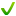 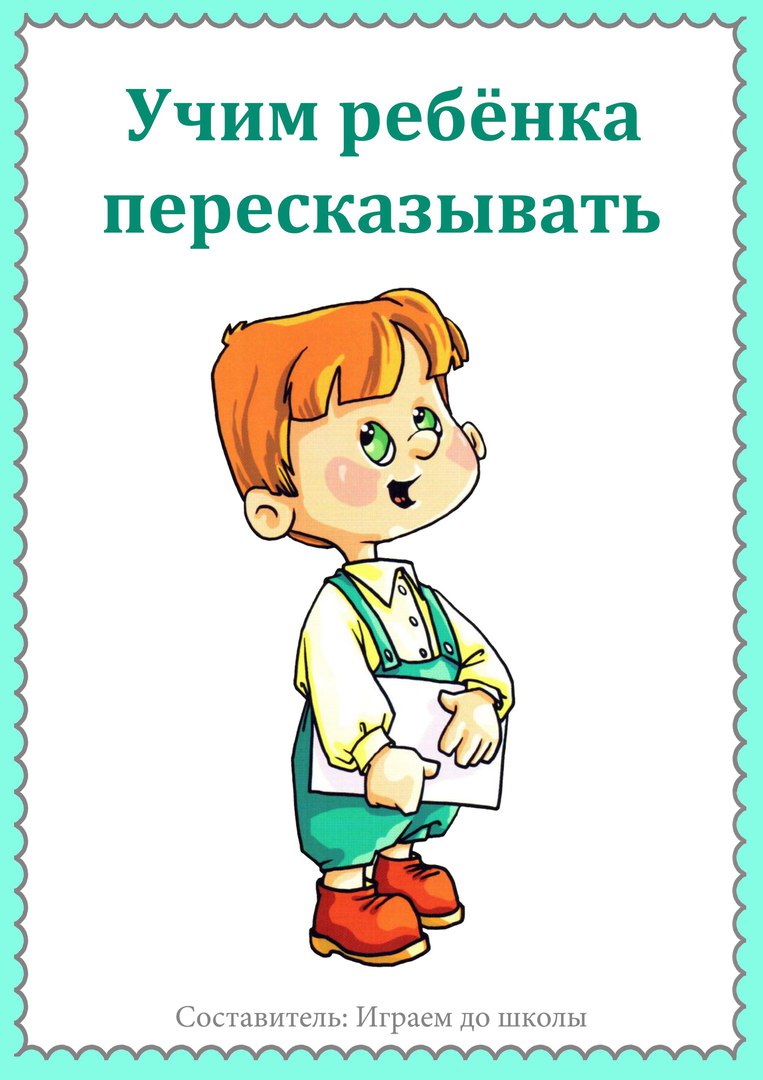 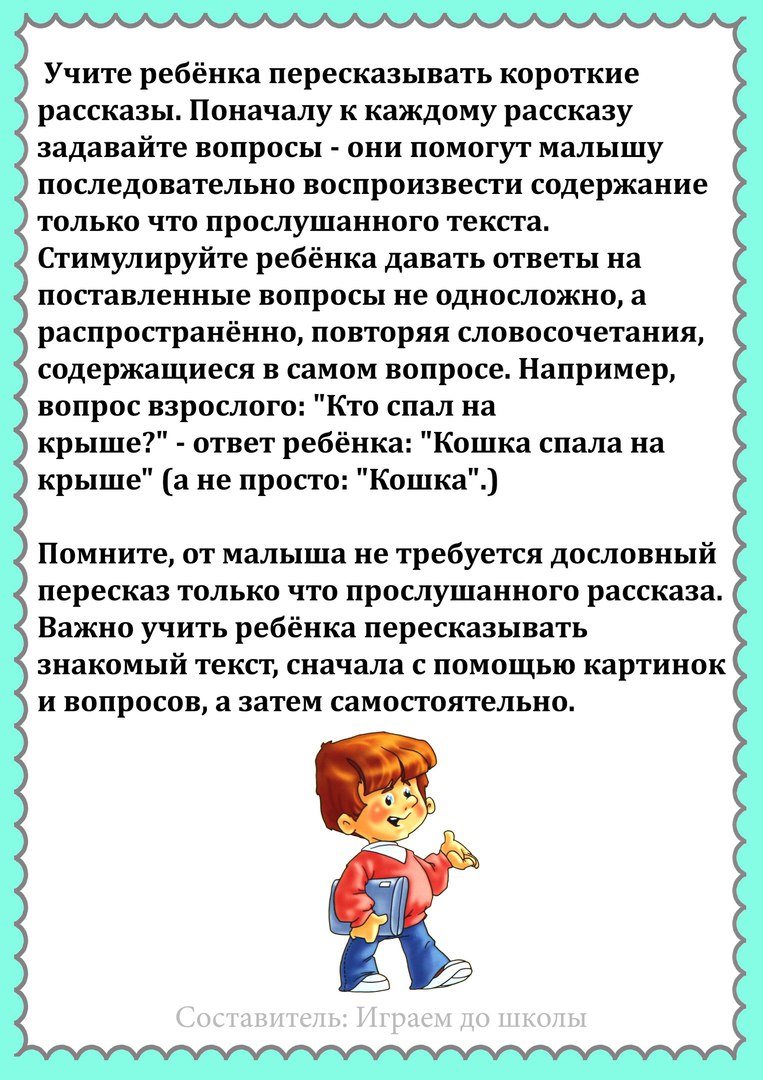 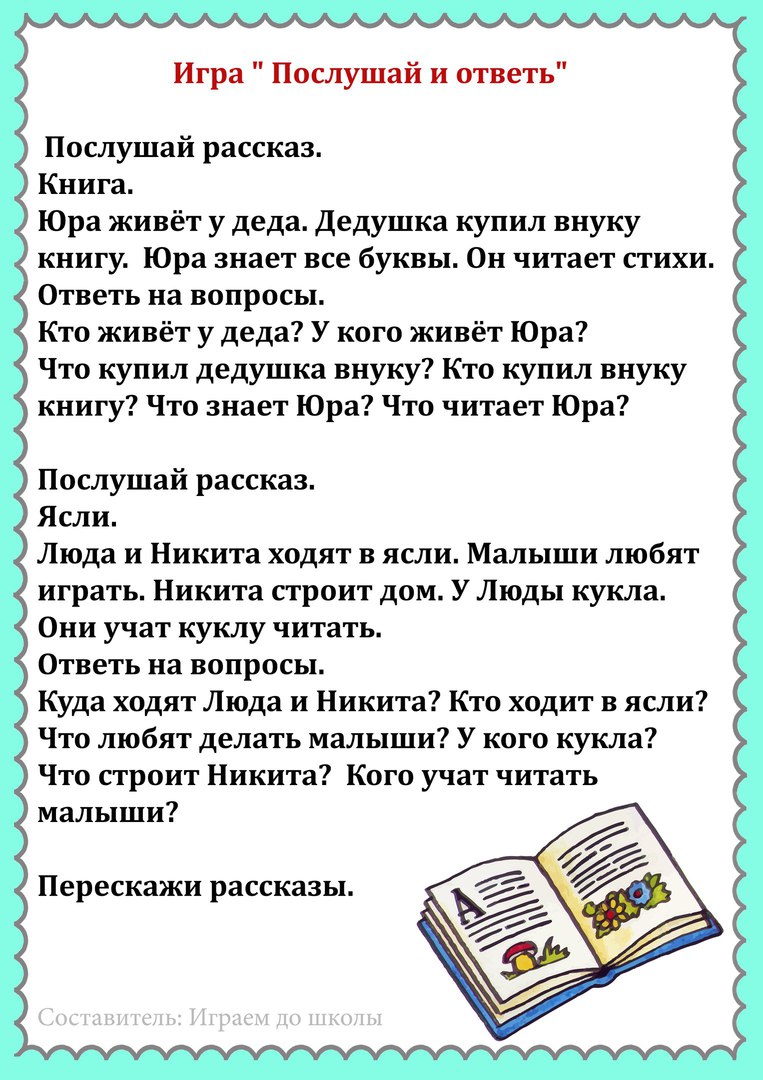 